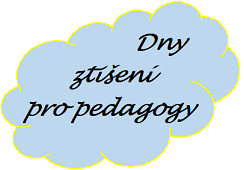 Harmonogram na školní rok 2021/2022Na školní rok 2021/22 pro vás připravujeme dny ztišení na téma:„Síla živé naděje“.Doprovází Elva Frouz, trvalý jáhen a dlouholetý pedagog a jeho spolupracovníci.Těšit se můžete na následující termíny:úterý 31. 8. 2021pátek a sobota 4. – 5. 2. 2022víkend 24. – 26. 6. 2022Těšíme se na setkání s vámi a věříme, že spolu prožijeme nezapomenutelné chvíle.Veškeré dotazy a přání svěřte Janě Černíkové na telefon 721 270 711 nebo email cernikova@bip.cz.